Thank You 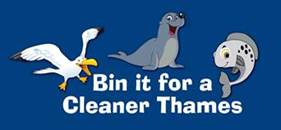 Tidal Thames Environment & Heritage Conference31 January 2019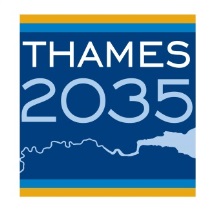 Feedback FormVery GoodGoodFairPoorHow would you rate the registration process?How would you rate the content of the conference sessions?How would you rate the speakers?Have would you rate the stalls set up by the organisations?How would you rate the conference venue and facilities?How would you rate the catering at the venue?How would you rate the overall organisation of the conference?Does your organisation have anything to contribute to the Thames Vision?Does your organisation have anything to contribute to the Thames Vision?Does your organisation have anything to contribute to the Thames Vision?Does your organisation have anything to contribute to the Thames Vision?Does your organisation have anything to contribute to the Thames Vision?How likely are you to attend the conference next year?How likely are you to attend the conference next year?How likely are you to attend the conference next year?How likely are you to attend the conference next year?How likely are you to attend the conference next year?What theme do you think the conference should have next year?What theme do you think the conference should have next year?What theme do you think the conference should have next year?What theme do you think the conference should have next year?What theme do you think the conference should have next year?Would your organisation be interested in having at stand at next conference?Would your organisation be interested in having at stand at next conference?Would your organisation be interested in having at stand at next conference?Would your organisation be interested in having at stand at next conference?Would your organisation be interested in having at stand at next conference?Do you have any other comments?Do you have any other comments?Do you have any other comments?Do you have any other comments?Do you have any other comments?